			Styrelsemöte 20240228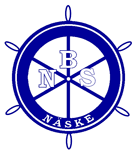 Närvarande: 	Lennart Nordin, Mats Lövström, Torbjörn Sjölund, Annette Bergström, Dan Pettersson, Bo Ljung telefon§1	Lennart öppnade mötet.§2	Annette valdes till sekreterare. §3	Mats valdes till protokolljusterare.§.4	Genomgång av föregående protokoll	§5	Ekonomi är plus, redovisning på årsmötet. Det finns ca 100 000 att använda för investeringar under 2024. 	Åtgärder angående de som inte sköter sina ekonomiska plikter diskuterades.	Nya arrendeavtal är utskickade	§6	§7	Miljö: Avfallsplanen har godkänts av kommunen. Den hängs upp på anslagstavlan och läggs upp på hemsidan.§8	Årsmöte  blir den 20/3 kl.18.30 i Näske bygdegård, kallelse och dagordning skickas. §9	§10	§11 Hjärtstartare ska inköpas, Lennart tar kontakt med Göran Westman angående lämplig    modell och ev. utbildning.Förslag om att bilda en servicegrupp som hjälper medlemmar med diverse om ingen              annan hjälp finns, fortsatt diskussion på nästa möte.
§12    Nästa möte 27/3 kl.18.30 i klubbstugan.§12	Mötet avslutas.Justeras av: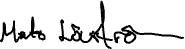 ……………………………………………………..Mats Lövström